Publicado en Madrid el 16/09/2019 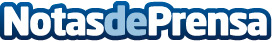  Avanzando hacia una sociedad conciliadora: nace la primera Start Up especializada en el cuidado infantilLa natalidad en nuestro país desciende cada día más, mientras las jornadas laborales se alargan y los salarios se reducenDatos de contacto:Victoria Robledo BlancoSocia fundadora de Plan B Care 722343944Nota de prensa publicada en: https://www.notasdeprensa.es/avanzando-hacia-una-sociedad-conciliadora-nace Categorias: Nacional Sociedad Emprendedores Ocio para niños http://www.notasdeprensa.es